АССОЦИАЦИЯАРБИТРАЖНЫХ УПРАВЛЯЮЩИХ«Содружество»191124, г. Санкт-Петербург, пр. Суворовский, д. 65, лит. Б, пом. 8-Н-43ИНН 7801351420, ОГРН 1137800008477, тел. 8812-372-58-54 http://sodau.ru,   e-mail: sod_au@mail.ruДата регистрации в реестре СРО: 21.08.2014Номер в реестре СРО: 0043График плановых проверок деятельности членов Ассоциации Арбитражных Управляющих «Содружество» на 2021 год.28.12.2020 г.В срок с 01 января 2021 года по 31 января 2021 года подлежит проверке деятельность следующих арбитражных управляющих - членов Ассоциации:Акчурина Марина Викторовна;Кулабухова Валентина Николаевна;Лобова Татьяна Валерьевна;Чечулин Иван Алексеевич;Шимолин Андрей Петрович.В срок с 01 февраля 2021 года по 28 февраля 2021 года подлежит проверке деятельность следующих арбитражных управляющих - членов Ассоциации:Кочергина Елена Сергеевна;Мозолин Андрей Александрович;Решетов Сергей Владимирович.В срок с 01 марта 2021 года по 31 марта 2021 года подлежит проверке деятельность следующих арбитражных управляющих - членов Ассоциации: Бобкова Галина Анваровна; Горлачев Дмитрий Викторович; Лесняк Матвей Леонидович; Новицкая Елена Сергеевна.В срок с 01 апреля 2021 года по 30 апреля 2021 года подлежит проверке деятельность следующих арбитражных управляющих - членов Ассоциации: Лукина Юлия Андреевна; Пахомов Василий Васильевич.В срок с 01 мая 2021 года по 31 мая 2021 года подлежит проверке деятельность следующих арбитражных управляющих - членов Ассоциации: Дягилев Филипп Михайлович; Низовцев Алексей Владимирович; Осипов Михаил Николаевич.В срок с 01 июня 2021 года по 30 июня 2021 года подлежит проверке деятельность следующих арбитражных управляющих - членов Ассоциации:Мудрова Татьяна Христофоровна;Телицин Александр Вячеславович;В срок с 01 июля 2021 года по 31 июля 2021 года подлежит проверке деятельность следующих арбитражных управляющих - членов Ассоциации:  Ботев Алексей Николаевич;  Иванов Сергей Михайлович;  Мудрова Яна Александровна;  Овчинникова Екатерина Александровна.;В срок с 01 сентября 2021 года по 30 сентября 2021 года подлежит проверке деятельность следующих арбитражных управляющих – членов Ассоциации: Возжина Ольга Михайловна; Герасимов Виталий Валентинович; Грудинин Александр Владимирович; Девятов Евгений Сергеевич; Мартынов Николай Петрович Мутагиров Денис Джамалович; Налбандян Анна Александровна; Оверина Ирина Анатольевна; Рогов Виктор Владимирович; Савельев Виталий Васильевич; Солопаев Александр Сергеевич; Телесин Алексей Юрьевич. В срок с 01 октября 2021 года по 31 октября 2021 года подлежит проверке деятельность следующих арбитражных управляющих - членов Ассоциации: Балабаньян Артур Андреевич; Воробьев Николай Николаевич.В срок с 01 ноября 2021 года по 30 ноября 2021 года подлежит проверке деятельность следующих арбитражных управляющих - членов Ассоциации:38. Гусев Юрий Вадимович;39. Комонов Юрий Игоревич;40. Федоров Роман Владимирович.ДиректорААУ «Содружество» 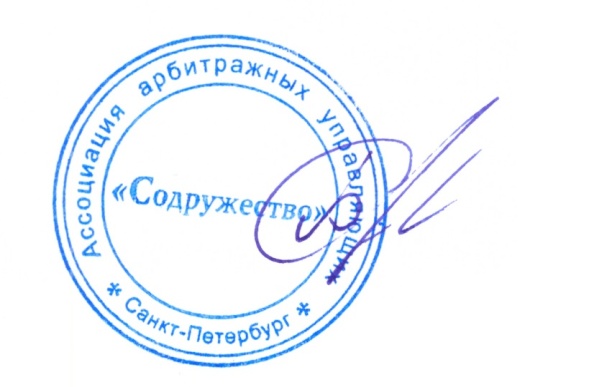 С.Ю. Бурцев